Printed ResourcesUse V-Library found on your toolbar or in the Cyberlibrary via Myclasses or MydesktopSearch via subject: “Shakespeare”(822.33B ), A Midsummer Night’s Dream (822.33 H), Search via keyword: “Shakespeare”, A Midsummer’s Night Dream (822.33 H),, Everyday life (942.05)On-line Resources1.EBSCO (better for upper school)- Online journal articles, which are authentic and reliable.Go to Cyberlibrary. Scroll down left hand side until you see: the EBSCO icon. Click on History Reference Centre with Interface Search via key words: e.g. “Everyday life, renaissance”   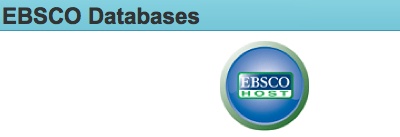 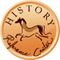 Also Click on Literary Reference Centre  Search via key words: e.g. “Renaissance, Everyday life Elizabethan England”. 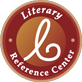 2. Encyclopaedia Britannica     - Excellent for definitions and summaries of issuesGo to Cyberlibrary on “mydesktop”. Scroll down left hand side until you see: “Encyclopaedia Britannica - All levels”Use keywords of your topic to search (e.g. A Midsummers Night Dream, Shakespeare)Choose appropriate school levelClick on title to get full paragraphsUse Harvard citation at bottom of page for bibliographyRemember to click on “Additional Content” for further information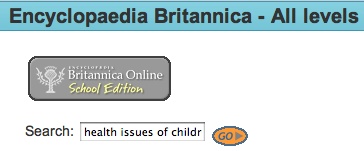 Create a workspace, new project3. West Australian Digital Archive – 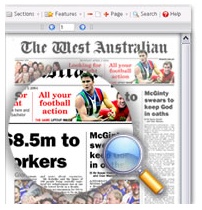 On ‘mydesktop’, scroll down until you see ‘Iona Cyberlibrary’. Click on ‘The West Australian Digital Archive icon. Click on ‘Class Access’. Search with “” around search words.  E.g. “Shakespeare and England”5. Websites: Choose websites that are authoritative, reliable, current and unbiased.Start with search terms such as “Elizabethan England”, “Shakespeare”, “Midsummer Night’s Dream”Hyperlinks to good websites: Roadationa.weebly.comInstagrok – type in Midsummer Night’s DreamMidsummer Night’s Dream charactersMeaning of Midsummer Night’s DreamInterpretation of Midsummer Night’s DreamGoogle ScholarFound in the ‘More’, ‘even more’ Tab at the top of the Google search pageInformation found here is far more authentic and academic than found on usual Google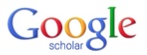 